专业级高精度热成像系统热成像枪机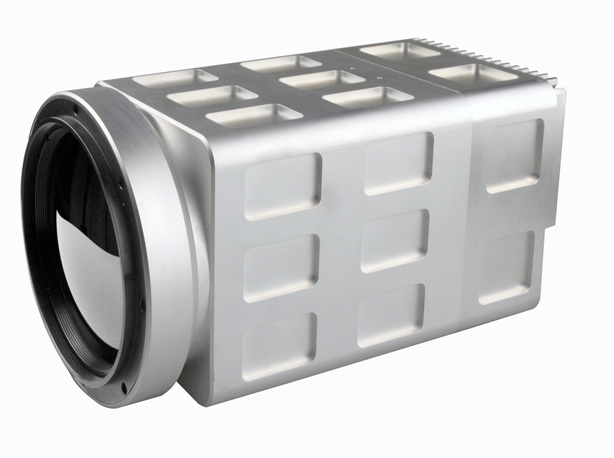 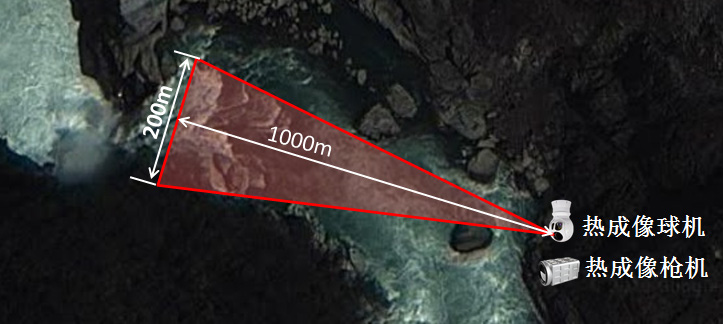 30-150mm热成像枪机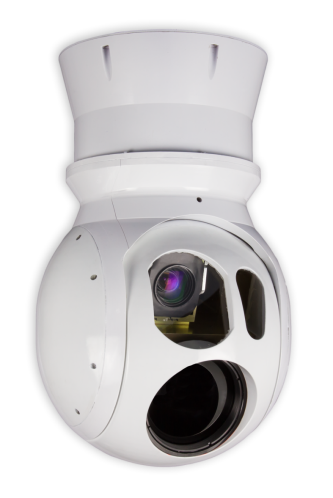 2、热成像球机热成像球机30-150mm热成像枪机技术参数30-150mm热成像枪机技术参数探测器类型8 ~ 14um非制冷探测器分辨率640×512像元间距17μm帧频50Hz红外镜头焦距30 ~ 150mmF#1.2视场角20.6°×16.5° ~  4.2°×3.3°NETD≤50mK@25℃,F#1.0调焦范围5m ~ ∞电子放大2×、4×极性黑热／白热图像亮度/对比度自动/手动调焦方式电动调焦/自动聚焦视频编码视频压缩标准H.264视频编码分辨率D1视频帧率25 fps视频码率32Kbps-10Mbps，最大10Mbps电源供电电压DC12V输出接口网络接口10M/100M自适应以太网口支持 DHCP、TCP、等多种网络协议。物理特性尺寸324.5mm×172mm×173mm(L×W×H)重量≤8.5Kg环境参数工作温度-40℃ ~ +50℃冲击30g  持续时间11ms振动5Hz ~ 500Hz ~ 5Hz,1.5g  持续时间12min防护级别IP66热成像球机-技术参数热成像球机-技术参数探测器类型8 ~ 12um非制冷探测器分辨率640×512像元间距17μm帧频50Hz红外镜头焦距20 ~ 100mm视场角30.4°×6.2°NETD≤60mK调焦范围5m ~ ∞电子放大2×极性黑热／白热图像亮度/对比度自动/手动调焦方式电动调焦/自动聚焦可见光性能参数可见光CCD规格1/4〃彩色CCD像元总数380000可见光镜头焦距3.4 ~ 122.4mm 可见光镜头视场1.7°×57.8°稳定平台参数稳定精度≤0.05mrad回转范围方位：360°俯仰：-110° ~  +30°最大角速度方位/俯仰：≥60°/s最大角速度方位/俯仰：≥100°/s电源电源直流28V最大功耗≤250W平均功耗≤70W输出接口视频输出模拟视频输出PAL制/HD数字输出串口RS422物理特性尺寸直径229mm  高度372.5mm重量≤9Kg环境参数工作温度-40℃ ~ +55℃MTBF1000h工作高度5000m以下防护级别IP66